Liikenne- ja viestintäministeriöErik Asplund erik.asplund@lvm.fikirjaamo@lvm.fi  Viite: Lausuntopyyntö 23.11.2017, LVM/2204/03/2017Lausuntopyyntö: Luonnos valtioneuvoston asetukseksi ajoneuvojen käytöstä tiellä annetun valtioneuvoston asetuksen muuttamisesta  Suomen Taksiliitto kiittää mahdollisuudesta lausua luonnoksesta valtioneuvoston asetukseksi ajoneuvojen käytöstä tiellä annetun valtioneuvoston asetuksen muuttamisesta. Lausunnossamme olemme keskittyneet taksialan kannalta olennaisiin kysymyksiin.Taksivalaisin Laki liikenteen palveluista mahdollistaa taksiliikenteen harjoittamisen myös muilla ajoneuvoilla, kuin henkilöautolla. Tästä johtuen on hyvä, että myös taksivalaisimen käyttöoikeutta laajennetaan koskemaan kaikkia luvanvaraista taksiliikennettä harjoittavia ajoneuvoja. Esityksen mukaan valaisimen käyttö olisi vapaaehtoista, mutta vain valaisimella varustetuilla ajoneuvoilla olisi oikeus käyttää taksikaistoja ja -asemia. Liikenne- ja Viestintäministeriön asetus koulu- ja päivähoitokuljetusten kuormituksesta ja turvallisuusjärjestelyistä edellyttää koulukuljetuksiin käytettävien taksien merkitsemistä joko kyltillä tai taksivalaisimen päälle asetettavalla kuvulla. Esitämme asetukseen lisättäväksi mainintaa: ”Luvanvaraiseen henkilötilausliikenteeseen käytettävän henkilöauton (M1-luokka) tunnusvalaisimen saa koululaiskuljetukseen käytettävässä autossa varustaa valaisimen päälle asennetulla koulukyytiä osoittavalla kuvulla”. Tämä maininta sisältyy esitykseen uudeksi tieliikennelaiksi ja lisäyksellä vältytään tulkinta epäselvyyksiltä koulukuljetuksia suorittavien taksien taksikaistan käytössä.Samalla haluamme tuoda esiin huolemme käytännön valvonnasta luvattoman liikenteen osalta. Laki liiketeen palveluista ei edellytä liikennelupakopion ajoneuvossa mukana pitämistä. Riittää että ajoneuvossa on nähtävillä luvanhaltijan tiedot. Luvanhaltijarekisteri on julkaistu internetissä, jolloin vilpillisellä mielellä toimivien on helppo poimia rekisteristä tiedot ja harjoittaa liikennettä toisen lukuun, ilman kiinnijäämisen riskiä. Jotta kyseinen toiminta ei olisi mahdollista tulisi ajoneuvossa olla lupakopio tai vaihtoehtoisesti luvanhaltija tulisi merkitä ajoneuvorekisteriin ajoneuvon haltijaksi. Tämä mahdollistaisi käytännön lupavalvonnan. Suomen Taksiliitto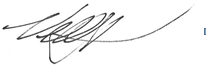 Ville Jaakola tekninen asiantuntija 		 	